НАКАЗ09.11.2015					м. Харків					№ 229Про підсумки роботи щодо обліку дітей шкільного віку та перевірки роботи адміністрацій шкіл щодо виконання ст. 35 Закону України «Про освіту» та ст. 6 Закону України «Про загальну середню освіту» у 2015 роціНа виконання ст. 53 Конституції України, ст.ст. 14, 35 Закону України «Про освіту», ст.ст. 6, 18 Закону України «Про загальну середню освіту», ст. 19 Закону України «Про охорону дитинства», Указу Президента України від 20.03.2008 «Про додаткові заходи щодо підвищення якості освіти в Україні», постанови Кабінету Міністрів України від 12.04.2000 № 646 «Про затвердження Інструкції з обліку дітей і підлітків шкільного віку», наказу Міністерства освіти і науки України від 23.07.2015 № 791 «Про внесення зміни до наказу Міністерства освіти і науки України від 22 грудня 2009 року № 1175», наказу Держкомстату України від 06.08.2010 № 317 «Про затвердження форми державного статистичного спостереження № 77-РВК (один раз на рік) «Звіт про кількість дітей шкільного віку», розпорядження голови Харківської обласної державної адміністрації від 20.07.2000 № 679 «Про організацію виконання постанови Кабінету Міністрів України від 12.04.2000 № 646 «Про затвердження Інструкції з обліку дітей і підлітків шкільного віку», наказу Головного управління освіти і науки від 27.01.2010 № 29 «Про вдосконалення роботи та посилення контролю за охопленням дітей і підлітків шкільного віку різними формами навчання», наказів Департаменту освіти Харківської міської ради від 31.10.2014 № 191 «Про підсумки роботи щодо обліку дітей шкільного віку та перевірки роботи адміністрацій шкіл щодо виконання ст. 35 Закону України «Про освіту» та ст. 6 Закону України „Про загальну середню освіту“», від 11.03.2015 № 43 «Про проведення обліку дітей шкільного віку в 2015 році», від 01.09.2015 № 153 «Про внесення змін до наказу Департаменту освіти від 11.03.2015 № 43 „Про проведення обліку дітей шкільного віку в 2015 році“», з метою контролю за здобуттям дітьми повної загальної середньої освіти в навчальних закладах міста здійснені заходи для забезпечення своєчасного й у повному обсязі обліку дітей шкільного віку.Станом на 05.09.2015 за звітом № 77-РВК встановлено, що загальна кількість дітей шкільного віку в місті склала 84203 особи, що на 1634 дитини більше, ніж торік (+1,94 %), найбільше – за рахунок Червонозаводського і Московського районів. Негативна динаміка в кількості дітей шкільного віку продовжує спостерігатися в трьох районах: Ленінському (зменшення на 290 дітей), Дзержинському (зменшення на 32), Фрунзенському (зменшення на 29). Найбільша позитивна динаміка в кількості дітей шкільного віку виявлена в Червонозаводському районі (+510).Навчаються – 82 841 дитина, що на 1732 особи більше, ніж торік. У тому числі: у загальноосвітніх навчальних закладах усіх ступенів – 77 613 дітей, у професійно-технічних навчальних закладах – 1 399 учнів, на основних відділеннях вищих навчальних закладів усіх рівнів акредитації – 3 829 осіб.Ведеться робота щодо забезпечення обов’язковості загальної середньої освіти. Торік було неохоплено навчанням одну дитину. Цього року всі охоплені навчанням.Також четвертий рік поспіль виявляються відомості про місця навчання всіх дітей, які зареєстровані на території м. Харкова.Найбільший відсоток дітей 6-тирічного віку, які не навчаються, виявлено в в Дзержинському (21,53%) і Московському (19,13%) районах.Управління освіти адміністрацій районів утретє надавали державну статистичну звітність № 77-РВК через Інформаційну систему управління освітою (ІСУО). Усі райони надали інформацію до бази своєчасно.Виявлено, що в загальноосвітніх навчальних закладах м. Харкова навчається на 28 644 дітей більше, ніж зареєстровано в місті (18,68 %). Серед них діти з Харківської області (5833 – 5,17 %), інших областей України (4850 – 4,30 %), із закордону (діти-іноземців, які перебувають на території України на законних підставах) (312 – 0,28 %) та незареєстровані діти-громадяни України (10089 – 8,94 %). Найбільше незареєстрованих дітей – у мережі навчальних закладів Московського (3226), Комінтернівського (2204), Орджонікідзевського (2114) районів, що може свідчити про незадовільну роботу міграційних служб.Лише в Жовтневому районі, як і торік, і в Червонозаводському районі зареєстровано дітей більше, ніж кількість учнів, які скористалися освітніми послугами навчальних закладів цих районів.За територією обслуговування найбільше у відсотковому відношенні дітей навчається в Червонозаводському районі (49,52 %), найменше – у Дзержинському районі (17,36 %), як і впродовж останніх трьох років.У межах свого району найбільше у відсотковому відношенні дітей навчається в Жовтневому районі (84,62 %), найменше – у Київському (44,67 %), як і впродовж останніх трьох років.Найбільше у відсотковому відношенні дітей, які навчаються в навчальних закладах районів міста, але не зареєстровані у м. Харкові, виявлено у загальноосвітніх навчальних закладах Орджонікідзевського (30,77 %), Комінтернівського (28,09 %), Ленінського (26,32 %), Московського (24,08 %) районів, найменше – у ЗНЗ Фрунзенського (5,65 %) і Жовтневого (7,65 %) районів.Усього по місту не приступило до занять 01 вересня 2014/2015 навчального року 2 дітей (як і торік). Станом на 05.09.2015 без поважних причин школи не відвідували 3 учні, станом на 15.10.2015 – 5 учнів.Згідно із щотижневою інформацією від управлінь освіти станом на 22.10.2015 не навчалися без поважної причини 9 учнів (у ХСШ № 162, ХЗОШ №№ 129, 28, 115, 59 по одному учню, а в ХЗОШ №№ 168, 32 – по 2 учні).Ураховуючи вищезазначене,НАКАЗУЮ:Начальнику відділу нормативності і якості освіти Департаменту освіти Шепелю В.М. підготувати проект наказу Департаменту освіти «Про проведення обліку дітей шкільного віку в 2016 році».До 20.04.2016Управлінням освіти адміністрацій районів Харківської міської ради вживати вичерпних заходів щодо:Залучення до навчання дітей, які не охоплені навчанням, зі зверненням до служб у справах дітей та ВКМСД (направляти замовлені листи).У разі потребиПовернення до навчання учнів, які не відвідують школи без поважної причини зі зверненням до служб у справах дітей та ВКМСД.У разі потребиУправлінням освіти адміністрацій районів Харківської міської ради видати накази «Про проведення обліку дітей шкільного віку та закріплення території обслуговування за загальноосвітніми навчальними закладами району в 2016 році».До 20.05.2016Управлінням освіти адміністрацій Дзержинського, Жовтневого, Київського, Орджонікідзевського, Фрунзенського районів Харківської міської ради вжити вичерпних заходів з метою повернення до навчання учнів, які не відвідують загальноосвітні навчальні заклади без поважних причин.До 10.12.2015Коліснику О.С., інженеру з інформаційно-методичного та технічного забезпечення Науково-методичного педагогічного центру, розмістити цей наказ на сайті Департаменту освіти.До 15.11.2015Контроль за виконанням цього наказу покласти на заступника директора Департаменту освіти Стецюру Т.П.Директор Департаменту освіти	О. І. ДеменкоЗ наказом ознайомлені:Стецюра Т.П.Шепель В.М.Колісник О.С.Шепель В.М.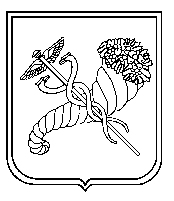 